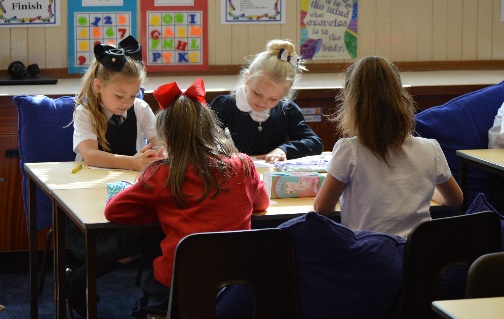 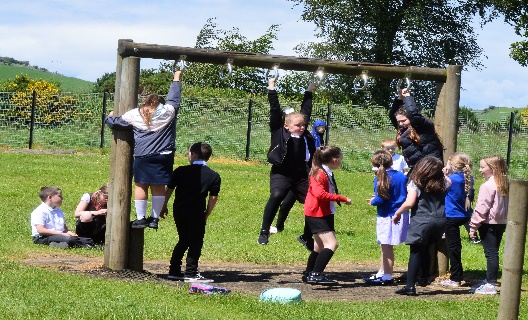 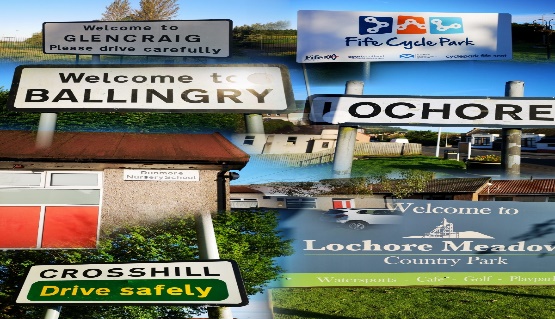 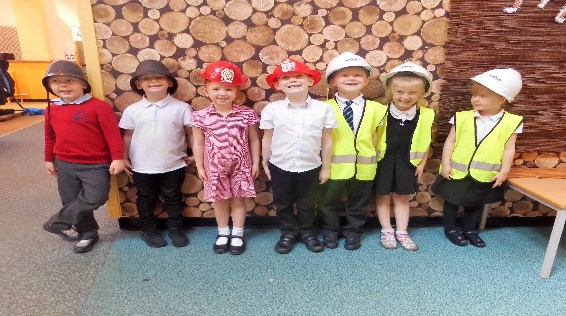 Our ChildrenOur SchoolOur CommunityOur FutureMeeting learners needs to ensure each child can fulfil their potential.Improve every child’s attendance and raise attainment and engagement by daily school/ELC attendance.To enhance family partnerships and community links.Focus on Professional Learning across the team to raise attainment.QI2.2 CURRICULUMQI 2.3 LEARNING, TEACHING AND ASSESSMENTQI 2.4 PERSONALISED SUPPORT QI 3.2 RAISING ATTAINMENT AND ACHIEVEMENTQI1.1 SELF-EVALUATION FOR SELF-IMPROVEMENTQI 1.3 LEADERSHIP OF CHANGEQI 2.1 SAFEGULARDING AND CHILD PROTECTIONQI 2.4 PERSONALISED SUPPORTQI 2.5 FAMILY LEARNINGQI 3.1 ENSURING WELLBEING, EQUALITY, AND INCLUSIONQI 3.2 RAISING ATTAINMENT AND ACHIEVEMENTQI 2.5 FAMILY LEARNINGQI 2.7 PARTNERSHIPSQI 1.5 MANAGEMENT OF RESOURCES TO PROMOTE EQUITY QI 3.1 ENSURING WELLBEING, EQUALITY AND INCLUSIONQI 1.1 SELF-EVALUATION FOR SELF IMPROVEMENTQI 1.2 LEADERSHIP OF LEARNINGQI1.3 LEADERSHIP OF CHANGEQI 1.5 MANAGEMENT OF RESOURCES TO PROMOTE EQUITYNIF: Improvement in children and young people’s health and wellbeingNIF:  to improve the learning progress of every child, by reducing inequality in educationNIF:  Improvement in children and young people’s health and wellbeingNIF: Improvement in attainment, particularly in literacy and numeracy.